A COMÉDIA É GARANTIDA COM UM ESPECIAL DE FILMES CLÁSSICOSDe 6 a 12 de janeiro, o FOX Movies irá transmitir Comédias Clássicas dos anos 60 e 70.Lisboa, de dezembro de 2019O FOX Movies vai dedicar as noites de 6 a 12 de janeiro a uma programação especial de Comédias Clássicas. No total serão exibidos 1 clássicos do cinema de comédia francês e britânico dos anos 60 e 70.‘O Oportunista’, transmitido no dia 6 de janeiro, pelas 21h15, será o ponto de partida para este especial que trará ao pequeno ecrã sucessos como ‘A Grande Paródia’ ou a série de filmes ‘Com Jeito Vai…’. Entre as estrelas estão nomes incontornáveis como Louis de Funès, considerado por muitos o ator preferido dos franceses, e Kenneth Williams, reconhecido pelos seus programas na televisão britânica e pelas suas comédias de rádio.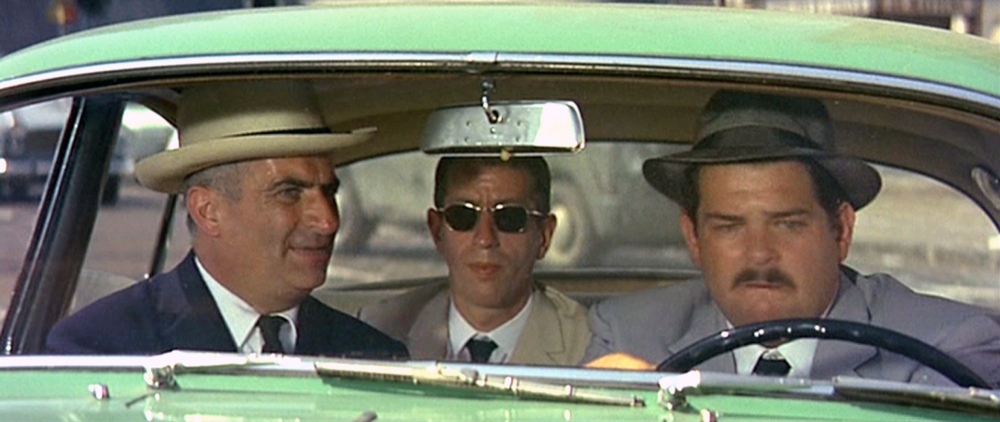 ‘O OPORTUNISTA’ESTREIA: segunda-feira, 6 de janeiro, às 21h15Tudo começa na cidade de Paris, quando Antoine Maréchal (Bourvil), um típico francês dos anos 60, se envolve num acidente de carro com um contrabandista. Perante todo o aparato, o criminoso pede desculpas e oferece-se para deixar Antoine conduzir o seu Cadillac até ao seu destino de férias: Bordéus. O que o pobre viajante não sabe é que está a ser perseguido pelo contrabandista e por um gangue rival, pois o veículo que calmamente conduz pelas estradas de França está carregado de material traficado, desde joias a heroína.‘COM JEITO VAI… NO BOTE’ESTREIA: segunda-feira, 6 de janeiro, às 23h00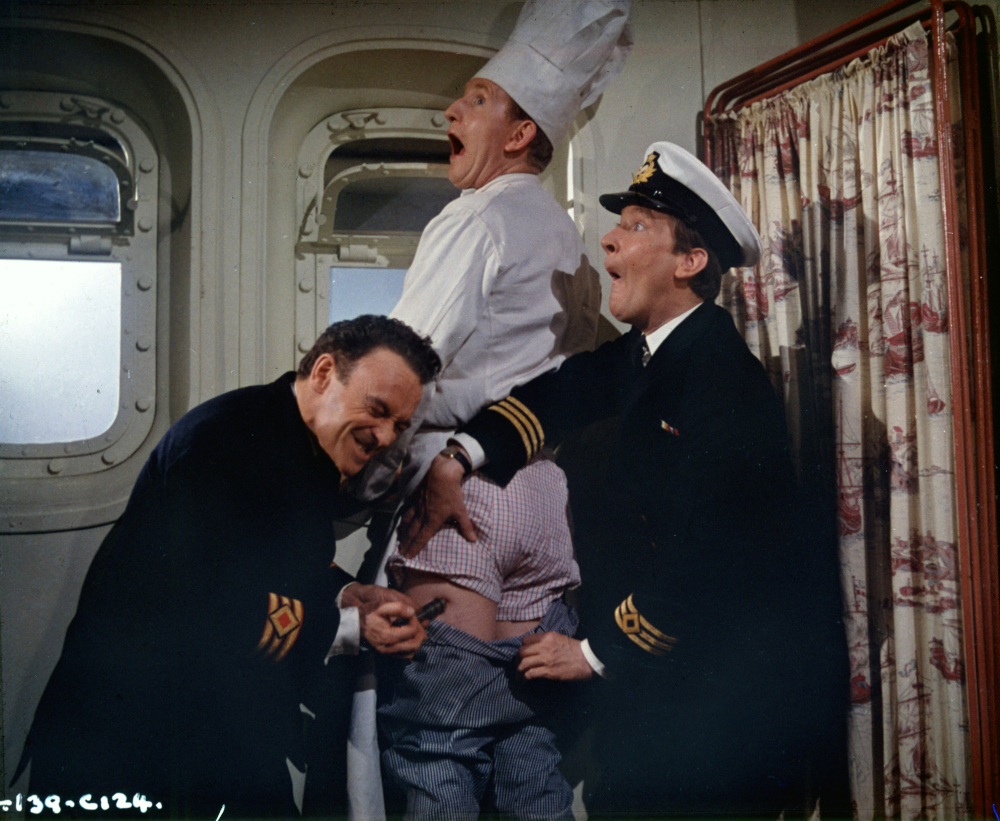 O navio SS Happy Wanderer transforma-se numa verdadeira balburdia quando o Capitão Crowther (Sidney James) descobre que parte da sua tripulação foi substituída por um grupo de homens particular: um médico que nunca partiu para o mar, um cozinheiro que não sabe cozinhar e um empregado que não sabe preparar uma bebida. A juntar a isto, os passageiros serão outro desafio com o qual o pobre Crowther terá de lidar sem perder a cabeça.‘A GRANDE PARÓDIA’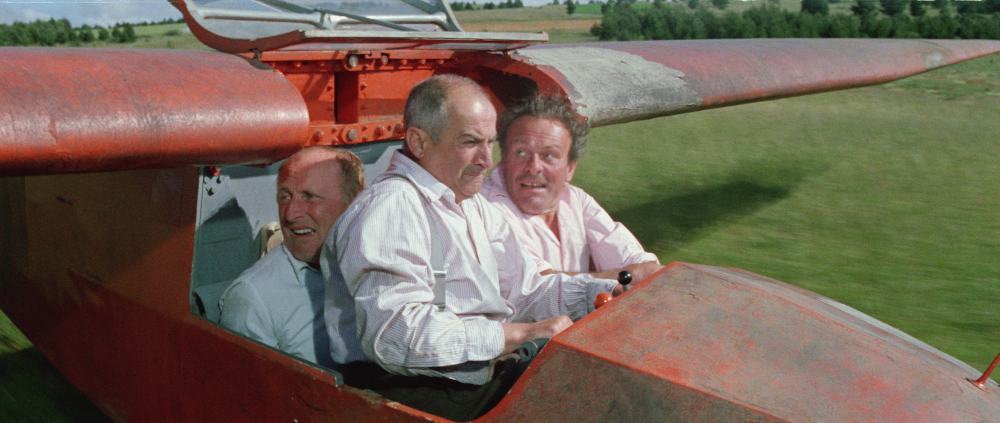 ESTREIA: terça-feira, 7 de janeiro, às 21h15No ano de 1942, em plena Segunda Guerra Mundial, o avião da Royal Air Force britânica é abatido e os seus três pilotos, Sir Reginald (Terry-Thomas), Peter Cunningham (Claudio Brook) e Alan MacIntosh (Mike Marshall), veem obrigados a saltar em território parisiense ocupado pelas forças nazis. Ao longo de uma jornada louca e hilariante, os três camaradas, com a ajuda de alguns membros da resistência francesa, tentam atravessar o solo inimigo com o objetivo de chegar à França não ocupada.‘COM JEITO VAI… MARUJO’ESTREIA: terça-feira, 7 de janeiro, às 23h10A história centra-se em Albert Poop-Decker (Bernard Cribbins), que após cerca de 8 anos para se qualificar como marinheiro, é recrutado para a fragata Venus. O que ele não espera é que a sua viagem para o alto mar se torne numa verdadeira paródia às epopeias marítimas, onde a tripulação, liderada pelo Capitão Fearless (Kenneth Williams), é confrontada por piratas revoltosos e pela armada espanhola. Uma verdadeira comédia marítima do século XIX.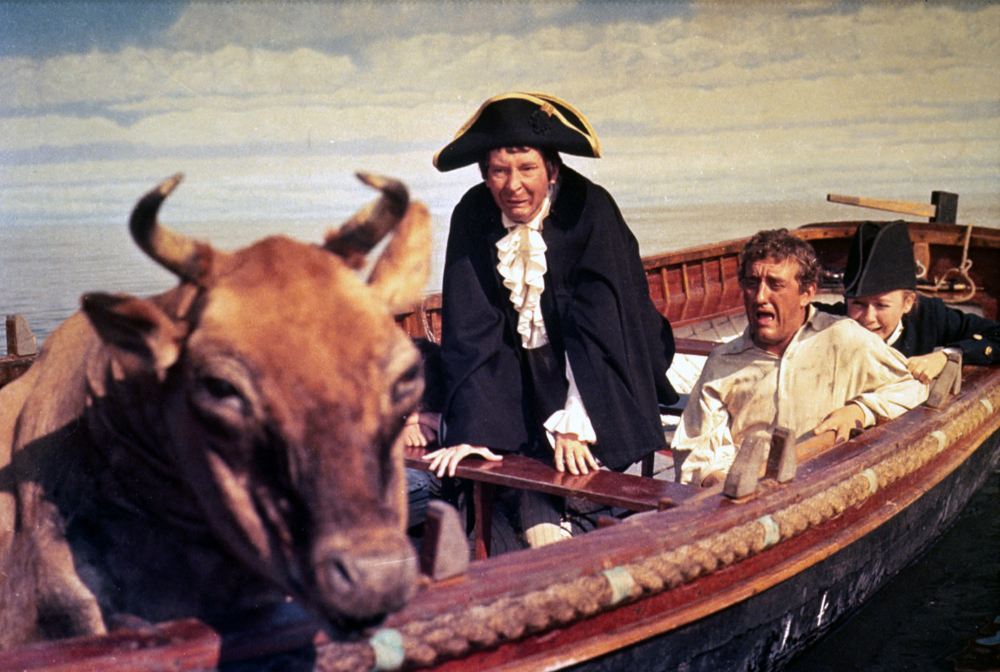 ‘AS FÉRIAS GRANDES’ESTREIA: quarta-feira, 8 de janeiro, às 21h15Bosquier (Louis De Funàs) é um verdadeiro ditador que gere um colégio interno privado francês juntamente com a sua esposa Isabelle Bosquier (Claude Gensac). Juntos tentam dirigir a instituição com mão de ferro, mas quanto mais se esforçam, mais insubordinados os alunos se mostram ser. Entre as rebeldes jovens está o seu filho Philippe (François Leccia), que ao reprovar nos exames, é obrigado pelos pais a fazer um intercâmbio para a Inglaterra. Mas antes que os progenitores notem, já o jovem tem fugido com a filha de um aristocrata britânico abastado.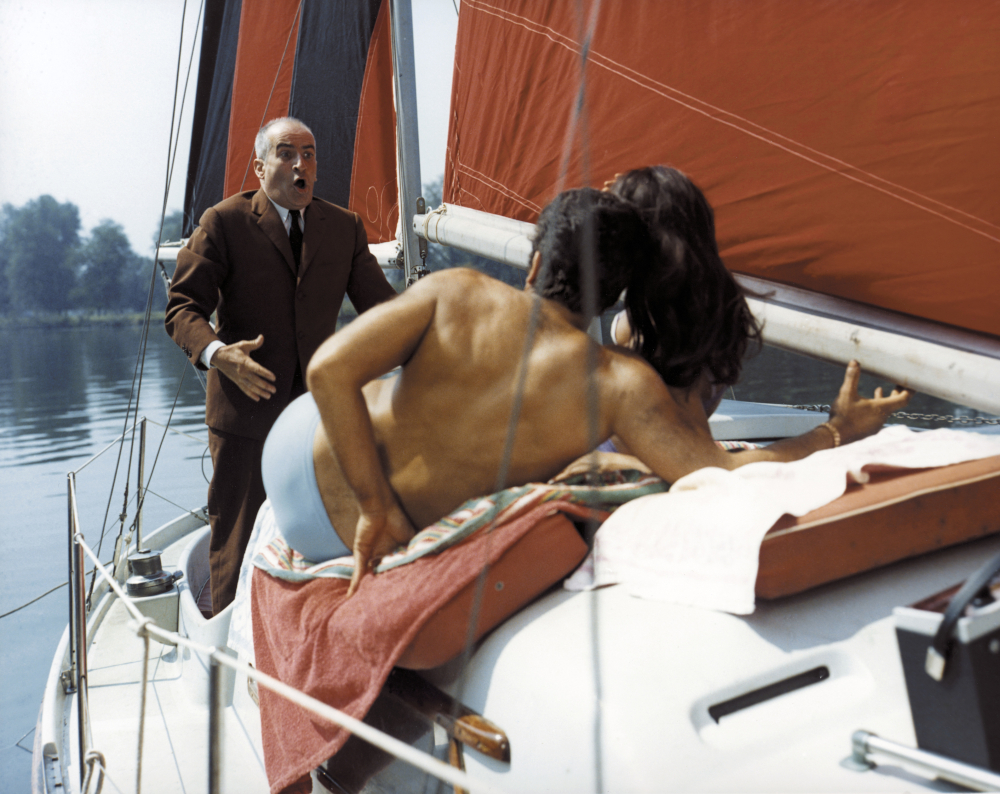 ‘COM JEITO VAI… CLEÓPATRA’ESTREIA: quarta-feira, 8 de janeiro, às 22h40Inspirada no clássico filme ‘Cleópatra’, a longa-metragem segue dois homens que foram capturados e escravizados durante a invasão dos romanos à província de Britânia. Ao serem levados para a capital Roma, um dos cativos, Hengist Pod (Kenneth Connor), descobre o plano de Cleópatra (Amanda Barrie) e Marco António (Sidney James) de assassinar o emblemático imperador Júlio César (Kenneth Williams), e tenta de tudo para impedir este trágico desfecho.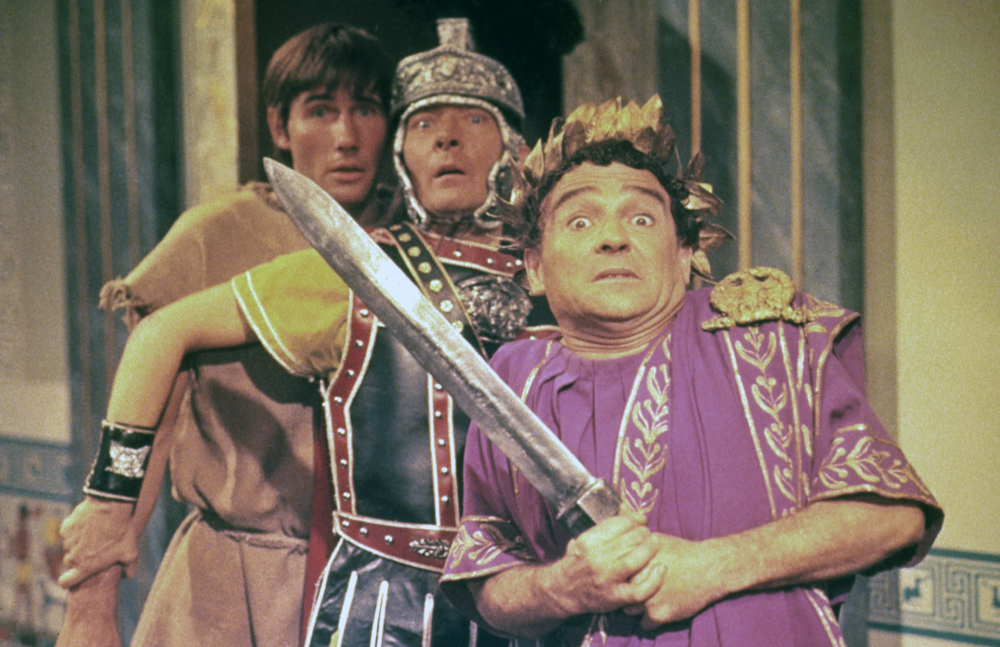 ‘NUMA ÁRVORE EMPOLEIRADO’ESTREIA: quinta-feira, 9 de janeiro, às 21h15Henri, interpretado pelo cómico francês Louis De Funès, decide seguir os seus impulsos e dar boleia a um estranho (Olivier De Funes) e a uma mulher casada em apuros (Geraldine Chaplin). No entanto, o que parecia uma viagem de carro normal, acaba por se tornar numa tragédia hilariante: o carro acaba por se despistar e cair de um penhasco para a copa de uma árvore. A aventura começa com os esforços deste trio para lidar com a situação e serem salvos.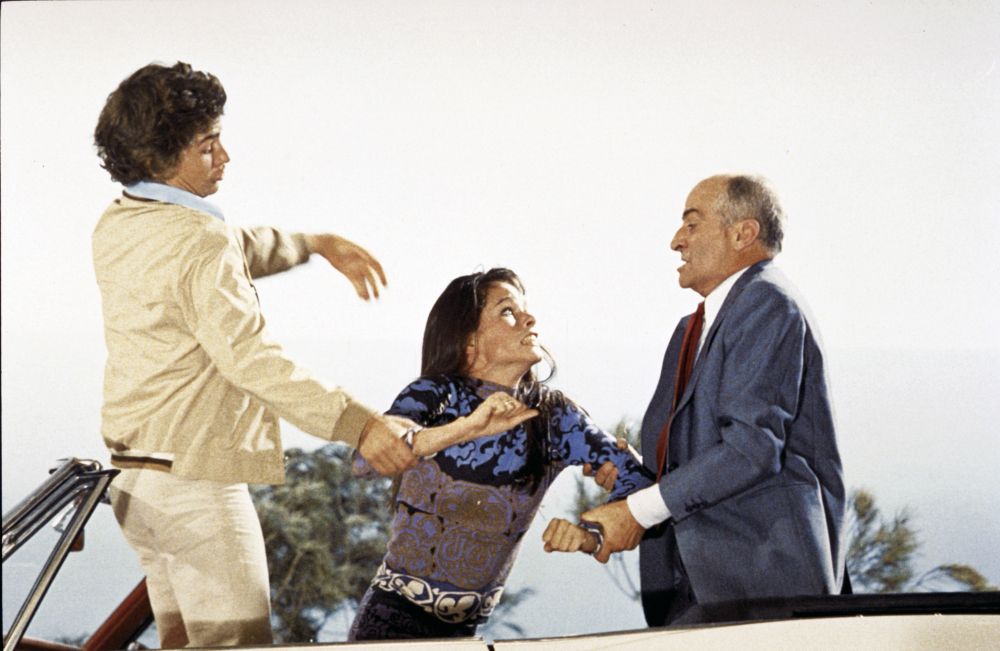 ‘COM JEITO VAI… COWBOY’ESTREIA: quinta-feira, 9 de janeiro, às 22h45Com a chegada do The Rumpo Kid (Sidney James) e o seu gangue à pequena Stodge City, o alvoroço instala-se: o Xerife Albert Earp (Jon Pertwee) é morto e o presidente do município Juiz Burke (Kenneth Williams) e a restante população entram em pânico. A sua salvação é P. Knutt (Jim Dale), um engenheiro de saneamento que chega à cidade por engano com a promessa de ser o marechal da paz que irá restabelecer a ordem. Uma verdadeira sátira aos clichés dos westerns.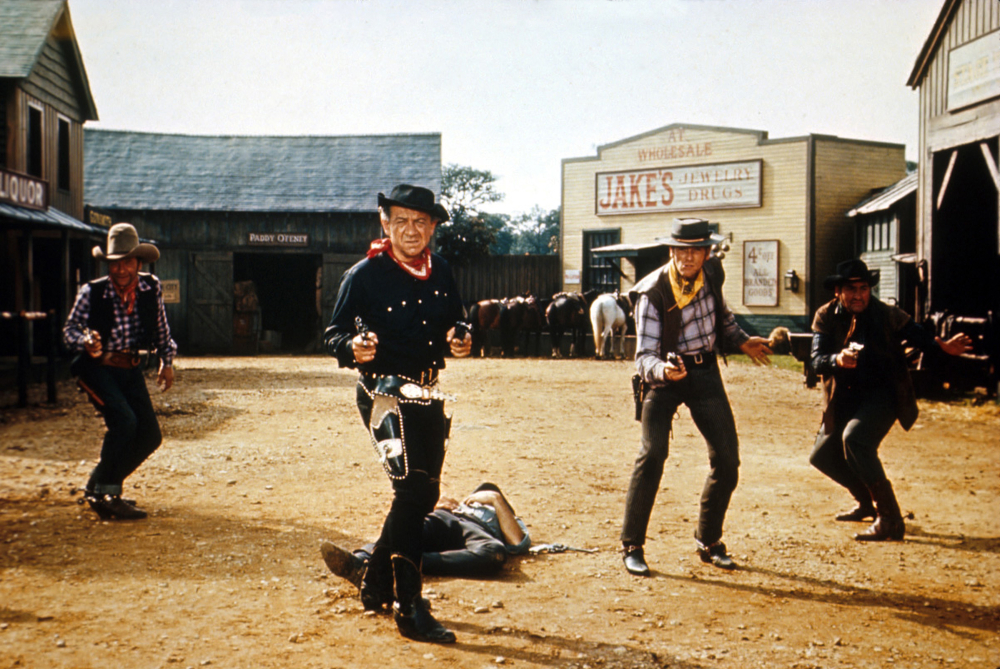 ‘O PEITO OU A PERNA’ESTREIA: sexta-feira, 10 de janeiro, às 21h15Com a reforma cada vez mais próxima, o importante crítico gastronómico francês Charles Duchemin (Louis de Funès) decide treinar o seu filho Gérard (Coluche) para dar continuidade ao negócio de família. Mas a sua paixão pelo trabalho e o seu sentido de dever falam mais alto quando, juntamente com o seu herdeiro, tenta a todo o custo acabar com os planos do magnata Jacques Tricatel (Julien Guiomar), que quer transformar os melhores restaurantes de França numa cadeia de restaurantes de comida massificada.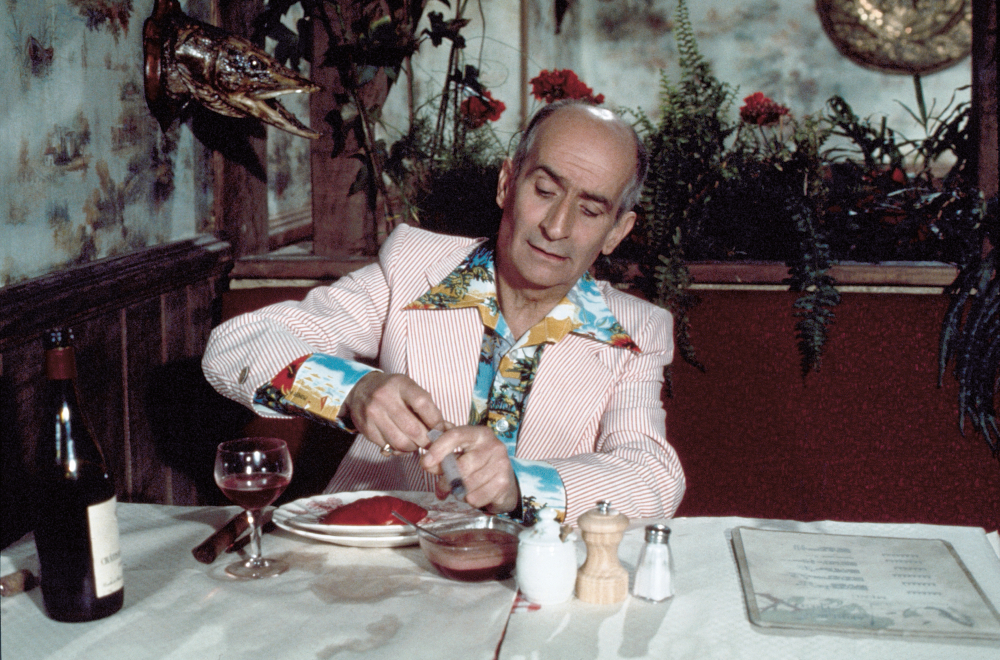 ‘COM JEITO VAI… GRITANDO’ESTREIA: sexta-feira, 10 de janeiro, às 22h55Numa verdadeira sátira a histórias de terror como ‘Frankenstein’ e ‘Dr. Jekyl e Mr. Hyde’, a longa metragem segue o plano maquiavélico do sinistro Dr. Watt (Kenneth Williams), que rapta mulheres jovens e bonitas para as transformar em manequins que serão vendidas às lojas locais. Para a sua sorte, o seu caso foi entregue ao distraído detetive Bung (Harry H. Corbett), que não faz a mínima ideia do que se está a passar.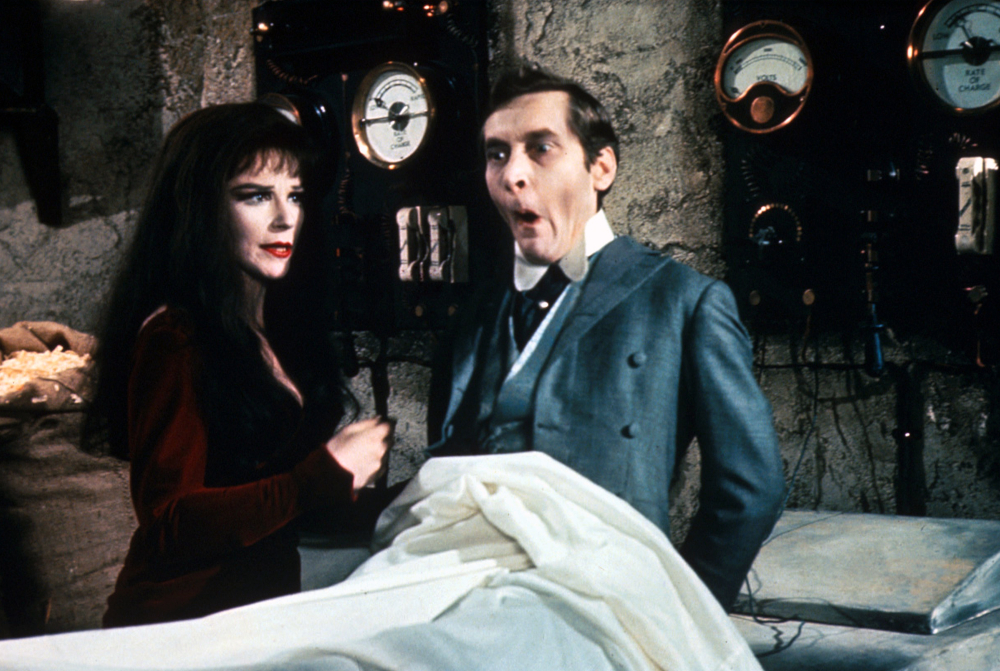 ‘O INCORRIGÍVEL TEIMOSO’ESTREIA: sábado, 11 de janeiro, às 21h15Bastou uma grande ideia e uma grande oportunidade (e uns quantos copinhos de álcool), para Guillaume (Louis De Funès) convencer uma delegação de empresários japoneses a encomendar 3 mil unidades da sua mais recente invenção: um aparelho que consegue acabar com a poluição, apenas ao sugar o ar sujo para balões de ar que são enviados posteriormente para muito longe. Mas Guillaume esqueceu-se de alguns pormenores importantes, nomeadamente não ter uma fábrica onde pode produzir a sua encomenda e não avisar a sua esposa Bernadette (Annie Girardot) de que transformou a sua casa numa verdadeira linha de produção.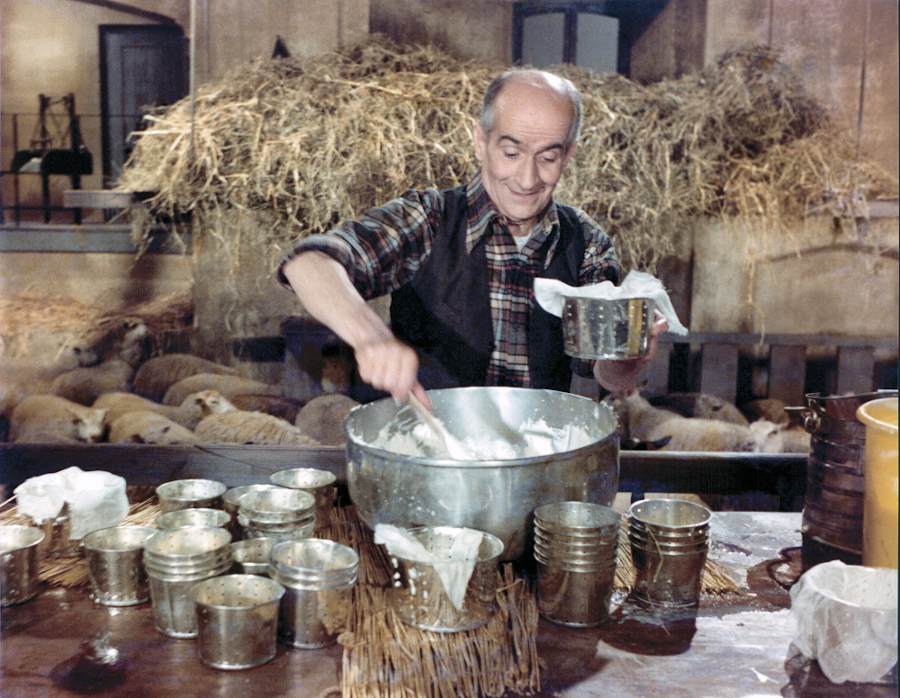 ‘ENCONTRO COM OS EXTRATERRESTRES’ESTREIA: domingo, 12 de janeiro, às 21h15A história passa-se na província francesa de Bourbonnais, onde dois amigos agricultores, Le Glaude (Louis de Funès) e Le Bombé (Jean Carmet) conhecem um extraterrestre. Quando o estranho visitante descobre a receita de sopa de repolho, não perde tempo em tentar levar consigo os dois homens para o planeta Oxo, onde lhe poderão preparar esta delícia e viver até aos 200 anos.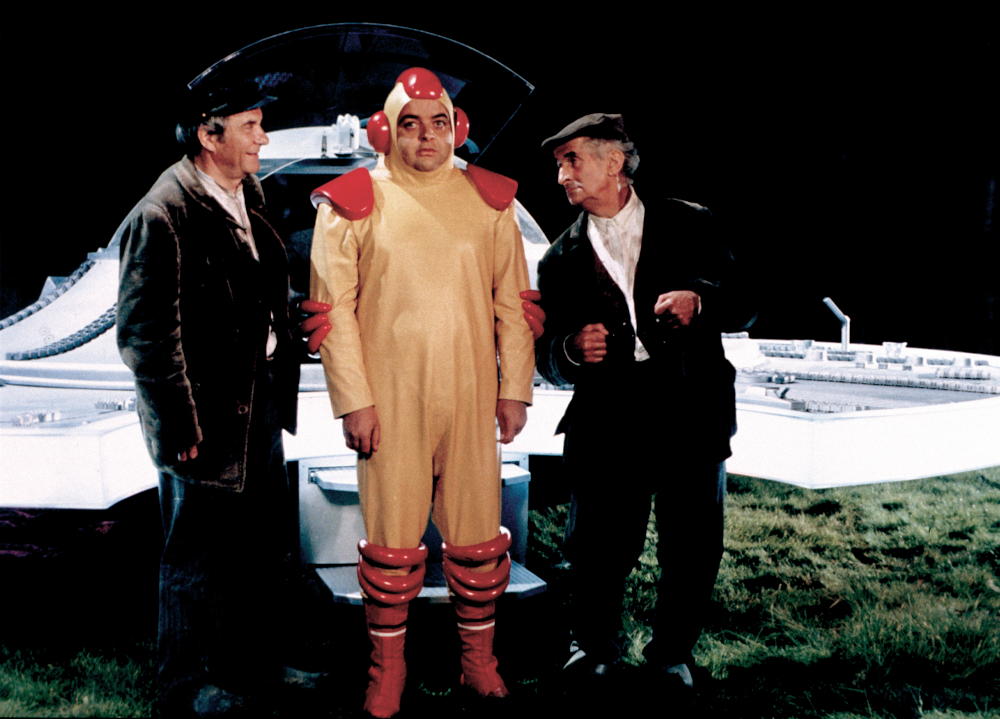 Para mais informações, contacte:Margarida MoraisPR DirectorFOX Networks Group Portugalmargarida.morais@fox.comouCatarina BritoHead of CommunicationLift Consultingcatarina.brito@lift.com.ptSobre a FOX NETWORKS GROUP:O FOX Networks Group (FNG) em Portugal, é o grupo líder no mercado de pay tv (5,6% de share de audiência em 2018). É responsável por 9 canais de televisão – FOX (líder em canais de séries), FOX Life, FOX Movies, FOX Crime, FOX Comedy, 24 Kitchen, National Geographic Channel, Nat Geo Wild e Baby TV – que disponibilizam conteúdos de entretenimento, documentários e infantis. São distribuídos em todos os operadores portugueses: MEO, NOS, NOWO e Vodafone, e o seu catálogo on demand, FOX +, está disponível para mais de 2 milhões de famílias em Portugal. O portefólio FNG está também presente em Angola, Moçambique e Cabo Verde, nos operadores DStv, ZAP, CV Multimédia e Boom TV. Em Angola e Moçambique, em parceria com a DStv, produz o canal exclusivo Mundo FOX.Caso não pretenda continua a receber informação da Lift Consulting, envie por favor mail para dpo@liftworld.net, indicando unsubscribe no assunto.